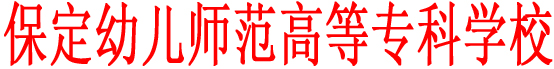 校人字〔2023〕2号━━━━━━━━━━━━━━━━━━━━━━━━━━━━━━━━━━━━━━━━━关于《保定幼儿师范高等专科学校高校教师系列(含学生思想政治教育)职称自主评审办法（试行）》的补充规定一、关于项目和课题省市项目、课题参与人员排名顺序以申请书、任务书、结题证书为准，在材料中凡没有明确成员顺序的项目、课题，由主持人按实际情况将顺序确定后到人事处、教务处备案，并以此备案顺序为依据，项目立项和结题分值各占50%。二、 关于教学质量考核优秀2013年以前，由于学校没有组织教学质量考核，参评人员的年终考核优秀可认定为当年教学质量考核优秀。三、关于聘任教师岗位聘用聘任教师职称评审通过后，副高级两年后具备聘任资格，中级职称三年后具备聘任资格，并参照同一年入职的在编人员晋级情况，在聘任教师岗位聘岗；聘任人员入编后，聘岗晋级顺序原则上排在同年入职的在编人员之后，若同年入职的在编人员因个人原因耽误评职、聘岗晋级，则入编后的原聘任人员可排在下一年入职在编人员的第一名。四、关于有影响力论文的界定由学术委员会界定保定幼儿师范高等专科学校                                        2023.10.8附：《保定幼儿师范高等专科学校关于职称、晋级中学术成果界定标准》保定幼儿师范高等专科学校关于职称评审、岗位晋级中学术成果界定标准（试用）为合理界定学术成果影响力，依据《保定幼儿师范高等专科学校学术委员会章程》，特制定如下试用评价标准：1.科研论文应为公开发表或在重要学术会议上进行宣读。公开发表的论文应当能够在权威检索系统检索，且参评教授的论文引用次数不少于3次，参评副教授的论文引用次数不少于2次。2.对于近期发表的论文或者有其他证据足以证明学术影响力的，由本人提供依据，学校学术委员会组织评议认定。3.学术著作的影响力评价，采用同行专家评议方式，由学术委员会组织不少于5名同行专家评议认定。评议专家由学术委员会确定。4.教材的学术影响力依据按是否入选国家规划教材。5.其他自然科学成果和社会科学成果，依据市级以上自然科学或社会科学奖励委员会的评奖认定。6.没有发表、没有参考评奖的技术秘密等科研成果依据科研转化成效确定，科研转化资金到位数量10万元或者技术转让费用学校受益部分达到10万元，或者依据此技术的产品生产金额达到30万元认定。备注：1.本试行标准从党委会通过之日起施行，与本规定不一致其他相关规定废止。2.本标准解释权归学校学术委员会秘书处。